Napomena: Podatke iz tablice Ministarstvo ažurira kvartalno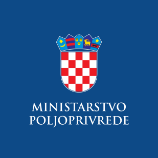 Evidencija izdanih Potvrda o sukladnosti proizvoda sa Specifikacijom proizvoda- sukladno članku 95. stavku 7. Zakona o poljoprivredi („Narodne novine“, 118/18., 42/20., 127/20 – USRH, 52/21. i 152/22.) i članku 24. Pravilnika o zaštićenim oznakama izvornosti, zaštićenim oznakama zemljopisnog podrijetla i zajamčeno tradicionalnim specijalitetima poljoprivrednih i prehrambenih proizvoda i neobveznom izrazu kvalitete „planinski proizvod“ („Narodne novine“, br. 38/2019)  PAŠKI SIRzaštićena oznaka izvornosti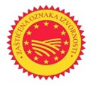 PAŠKI SIRzaštićena oznaka izvornostiNaziv i adresa subjekta u poslovanju s hranom koji je korisnik oznakeRazdoblje valjanosti Potvrde o sukladnostiOPG Čemeljić Branimir, Ribarska 20, Mandre17.05.2022.-16.05.2023.OPG Čemeljić Branimir, Ribarska 20, Mandre16.12.2022.-15.12.2023.OPG Čemeljić Branimir, Ribarska 20, Mandre17.04.2023.-16.04.2024.A&S OBRT ZA obnovljive izvore i poljoprivredu, Lungo Mare 23, Mandre25.05.2022.-24.05.2023.A&S OBRT ZA obnovljive izvore i poljoprivredu, Lungo Mare 23, Mandre20.06.2022.-19.06.2023.A&S OBRT ZA obnovljive izvore i poljoprivredu, Lungo Mare 23, Mandre20.07.2022.-19.07.2023.A&S OBRT ZA obnovljive izvore i poljoprivredu, Lungo Mare 23, Mandre30.08.2022.-29.08.2023.A&S OBRT ZA obnovljive izvore i poljoprivredu, Lungo Mare 23, Mandre27.04.2023.-26.04.2024.MIH SIRANA-KOLAN,Stanić 29,Kolan25.05.2022.-24.05.2023.MIH SIRANA-KOLAN,Stanić 29,Kolan24.08.2022.-23.08.2023.MIH SIRANA-KOLAN,Stanić 29,Kolan09.03.2023.-08.03.2024.MIH SIRANA-KOLAN,Stanić 29,Kolan19.04.2023.-18.04.2024.PAŠKA SIRANA d.d.,Zadarska 5,Pag20.07.2022.-19.07.2023.PAŠKA SIRANA d.d.,Zadarska 5,Pag14.09.2022.-13.09.2023.PAŠKA SIRANA d.d.,Zadarska 5,Pag06.04.2023.-05.04.2024.Puđa d.o.o., Čaporice 133, Trilj16.05.2022.-15.05.2023.Puđa d.o.o., Čaporice 133, Trilj20.06.2022.-19.06.2023.Puđa d.o.o., Čaporice 133, Trilj02.06.2022.-01.06.2023.Puđa d.o.o., Čaporice 133, Trilj14.07.2022.-13.07.2023.Puđa d.o.o., Čaporice 133, Trilj26.07.2022.-25.07.2023.Puđa d.o.o., Čaporice 133, Trilj07.09.2022.-06.09.2023.OPG Zubović Franjo, Zubovićevi dvori 4, Kolan16.05.2022.-15.05.2023.OPG Zubović Franjo, Zubovićevi dvori 4, Kolan28.07.2022.-28.07.2023.OPG Zubović Franjo, Zubovićevi dvori 4, Kolan17.04.2023.-16.04.2024.OPG Domagoj Škoda, Bartola Kašića 3, Povljana26.08.2022.-25.08.2023.P.U.O. Figurica, Figurica 11,Kolan26.05.2022.-25.05.2023.P.U.O. Figurica, Figurica 11,Kolan08.11.2022.-07.11.2023. P.U.O. Figurica, Figurica 11,Kolan06.04.2023.-05.04.2024.P.U.O. Figurica, Figurica 11,Kolan04.05.2023.-03.05.2024.OPG Krunoslav Vidas,T. Ujevića 1,Novalja26.05.2022.-25.05.2023.OPG Krunoslav Vidas,T. Ujevića 1,Novalja20.06.2022.-19.06.2023.OPG Krunoslav Vidas,T. Ujevića 1,Novalja06.09.2022.-05.09.2023.OPG Krunoslav Vidas,T. Ujevića 1,Novalja13.03.2023.-12.03.2024.OPG Oštarić Emil, Antonio Oštarić,Mila Cipre 45,Zadar 26.05.2022.-25.05.2023.OPG Oštarić Emil, Antonio Oštarić,Mila Cipre 45,Zadar 25.07.2022.-24.07.2023.OPG Oštarić Emil, Antonio Oštarić,Mila Cipre 45,Zadar 06.04.2023.-05.04.2024.OPG Tomislav Vidas,Sajužnja ulica 12,Novalja26.05.2022.-25.05.2023.OPG Tomislav Vidas,Sajužnja ulica 12,Novalja20.06.2022.-19.06.2023.OPG Tomislav Vidas,Sajužnja ulica 12,Novalja06.09.2022.-05.09.2023.OPG Tomislav Vidas,Sajužnja ulica 12,Novalja13.03.2023.-12.03.2024.SIRANA GLIGORA d.o.o.,Figurica 22A,Kolan14.07.2022.-13.07.2023.SIRANA GLIGORA d.o.o.,Figurica 22A,Kolan22.09.2022.-21.09.2023.SIRANA GLIGORA d.o.o.,Figurica 22A,Kolan03.04.2023.-02.04.2024.